АДМИНИСТРАЦИЯЖЕМЧУЖИНСКОГО СЕЛЬСКОГО ПОСЕЛЕНИЯНИЖНЕГОРСКОГО РАЙОНА РЕСПУБЛИКИ КРЫМРАСПОРЯЖЕНИЕ № 16-Р9 апреля 2021 года									с.ЖемчужинаО внесении изменений в сводную бюджетную роспись расходов бюджета и в кассовый план расходов по администрации Жемчужинского сельского поселения Нижнегорского района Республики КрымВ соответствии с пунктом 3 статьи 217, статьи 217.1 Бюджетного кодекса Российской Федерации, Федеральным Законом от 6 октября 2003 года № 131-ФЗ «Об общих принципах организации местного самоуправления в Российской Федерации», Уставом муниципального образования Жемчужинское сельское поселение Нижнегорского района Республики Крым, руководствуясь Положением о бюджетном процессе в муниципальном образовании Жемчужинское сельское поселение Нижнегорского района Республики Крым: 1. Внести изменения в сводную бюджетную роспись расходов бюджета администрации Жемчужинского сельского поселения Нижнегорского района Республики Крым согласно приложению 1.2. Внести помесячно изменения в кассовый план в части расходов по администрации Жемчужинского сельского поселения Нижнегорского района Республики Крым согласно приложению 2.3. Контроль над исполнением настоящего распоряжения возложить на заместителя главы администрации Пшеничникову Н.А..4. Настоящее распоряжение вступает в силу с момента подписания.Председатель Жемчужинскогосельского совета - глава администрации Жемчужинского сельского поселения					С.И.ЧупиковПриложение1к распоряжению администрации Жемчужинского сельского поселенияНижнегорского района Республики Крымот 9 апреля 2021 года № 16-РСВЕДЕНИЯ ОБ ИЗМЕНЕНИЯХ СВОДНОЙ БЮДЖЕТНОЙ РОСПИСИ РАСХОДОВ на 2021 годГлавный распорядитель средств: Администрация Жемчужинского сельского поселения Нижнегорского района Республики КрымПриложение 2к распоряжению администрации Жемчужинского сельского поселения Нижнегорского района Республики Крымот 9 апреля 2021 года № 16-РУВЕДОМЛЕНИЕ о кассовом плане (об изменении кассового плана) № 4 от 9 апреля 2021 годаНаименование финансового органа: АДМИНИСТРАЦИЯ ЖЕМЧУЖИНСКОГО СЕЛЬСКОГО ПОСЕЛЕНИЯ НИЖНЕГОРСКОГО РАЙОНА РЕСПУБЛИКИ КРЫМНаименование бюджета: Бюджет Жемчужинского сельского поселения Нижнегорского района	Республики Крым Единица измерения: руб.Основание: Распоряжение администрации Жемчужинского сельского поселения Нижнегорского района Республики Крым от 9 апреля 2021 года № 16-Р «О внесении изменений в сводную бюджетную роспись расходов бюджета и в кассовый план расходов по администрации Жемчужинского сельского поселения Нижнегорского района Республики Крым» Наименование показателяКОДУтверждено на 2021 год,руб.Сумма изменений (+,-), руб.Сумма с учетом изменений,руб.Наименование показателяведомствараздела, подразделацелевой статьивида расходовопераций сектора государственного управленияУтверждено на 2021 год,руб.Сумма изменений (+,-), руб.Сумма с учетом изменений,руб.Увеличение стоимости прочих материальных запасов903020375100511802443463388,00-1683,001705,00Увеличение стоимости основных средств903020375100511802443105242,00+1683,006925,00Итого8630,000,008630,00РазделподразделКЦСРКВРКОСГУКод целиТип средствТекущий годВ том числеРазделподразделКЦСРКВРКОСГУКод целиТип средствТекущий годфевральфевраль0203751005118024434620-511180-00000-00000010200-1683,00-1683,00-1683,000203751005118024431020-511180-00000-00000010200+1683,00+1683,00+1683,00ИтогоИтогоИтогоИтогоИтогоИтого0,000,000,00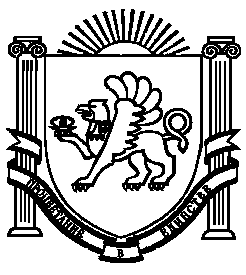 